My   i4ui4nans   sin  mean oni4uni4apsi  iuxonsHHKOB  nO aorniiiicxouy ii3sixy 2016-2017 yr.r.II csueo  sin TypKounnex	3apa   i4ii pan  y•iaI	xCIi 4 macCOBMaKcHMmbHbI  ) 6mJi 3II Bl>lnon   e   rie Bcex 3apa   Hii nHc£•MeHHoro  Typa — 74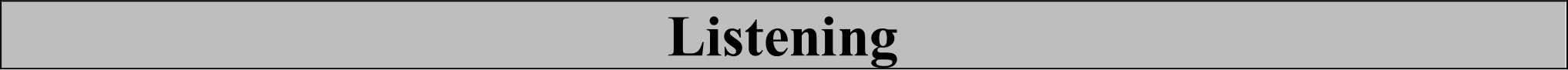 Time: 15 minutes. 13 pointsTask 1. Questions 1-6. Listen to two friends. Complete the sentences with ONE word in each gap. You will hear the recording twice.Jake thinks the 	in the magazine  are interesting.The pen camera is not a(n) 	idea.You can connect the pen camera to a phone or 	easily.You can watch 	go brown in the glass gadget.When the alarm clock rings, it 	around the room.Last 	Rob broke his camera.Task 2. Questions 7-13. A woman asks a customer some questions to complete a questionnaire. Listen to this woman doing a survey on reading habits and answer either True or False for each question. You will hear the recording twice. 	TRANSFER YOUR ANSWERS TO THE ANSWER SHEET	My  i4ui4nans  siii akan on   un   ausI iuxonsoiixoa  no aornoiicxouy ii3sixy 2016-2017 yr.r.II  csueo  siii TypKounnex	3aqa  i4ii pan  y•iaI	xCR 4 xnaccoaMaKcHMmbHbI  ) 6mJi 3II Bl>lnon   e   rie Bcex 3apa   Hii nHc£•MeHHoro  Typa — 74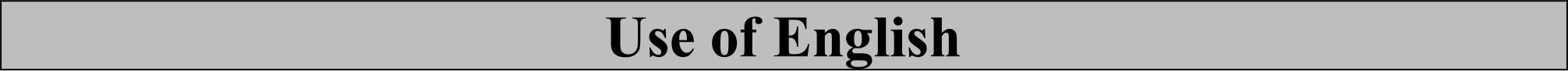 Time: 25 minutes. 34 pointsTask 1. Questions 1-10. Complete the sentences with the correct form of the word. The first one isan example.There were a lot of children in the park.	CHILD	childrenThe police officer gave the children 	to the bus stop.	DIRECT	 	I 	you yesterday but you weren’t at home	TELEPHONE	 	The 	of the house were in Moscow.	OWN	 	Millions of 	visit London every year.	TOUR	 	After the thunder there was terrible 	and then rain.	LIGHT	 	A zoo 	must like animals.	KEEP	 	Who was the 	of the telephone?	INVENT	 	He played football for the 	team	BRAZIL	 	He is an 	magician.	AMAZE	 	We visited some 	places in Paris last summer.	FAME	 	Task 2. Questions 11-22. Choose the correct word for each  gap.John and Mary love holidays (11) 	the countryside. John (12) 	cycling and Maryis keen on (13) 	. They live in a big town and they hate (14) 	. They don’t like traffic and noise. The children usually finish school (15) 	the beginning of July andstart (16) 	September 6th Last year they (17) 	with the parents to (18) 	auntand (19) 	farm. It was a wonderful holiday. There (20) 		a lot of animals on the farm. Every day they (21) 	the horses but they (22) 	clean the pigs!Task 3. Questions 23-34. Complete the text. Write ONE word in each gap. Short forms count as ONE word.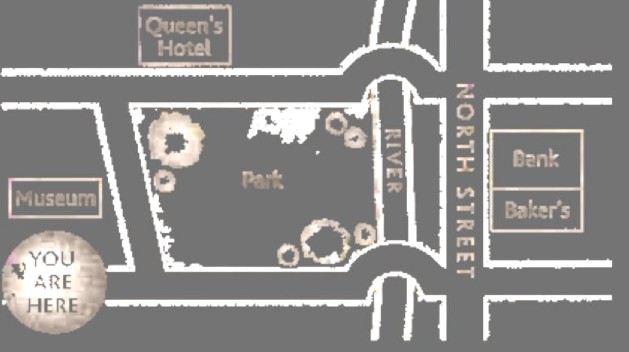 A: Excuse me. Is there a bank (23) 	here?B: Yes, (24) 	one in North Street. Go (25) 	this road and go (26) 	thebridge. Then turn left — that’s North Street. The bank is (27) 	your right, (28) 	a baker’s.A: Excuse me. Do you (29) 	the Queen’s Hotel?B: Yes, go (30) 	this road and turn left. Go (31) 	the museum and turn (32)  	 The Queen’s Hotel is (33) 	the park. You can’t (34) 		it. 	TRANSFER  YOUR  ANSWERS  TO THE  ANSWER SHEET	My  i4ui4nans  sin  akan on   un   ausI iuxonsoiixoa  no aornoiicxouy ii3sixy 2016-2017 yr.r.II  csueo  sin TypKounnex	3aqa  i4ii pan  y•iaI	xCR 4 xnaccoaMaKcHMmbHbI  ) 6mJi 3II Bl>lnon   e   rie Bcex 3apa   Hii nHc£•MeHHoro  Typa — 74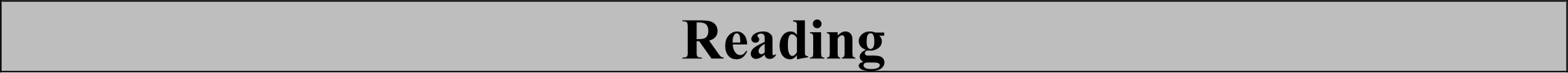 Time: 20 minutes. 17 pointsTask 1. Questions 1-9. Read the following letter then choose the best sentences from below to fit the spaces. The first one, '0', has been completed for you.Dear Jane,Thank you for your last letter (0) 	F 	. I am happy that you have decided to start learning French like me. If you want, we can go on holiday together next summer to France and then(1) 	. When I come to visit you in London in the spring, we can talk together in French if you want.Yesterday, I returned from my short holiday camping in Scotland. I went with Melissa, my friend that you met (2) 			. Do you remember her? We stayed in her tent in a campsite near Edinburgh but the weather was terrible for (3) 		we were there. It rained every day and everything was so wet and (4) 		. But while I was there I saw a lot of interesting places and we visited a lot of castles (5) 	. One day, we hired a boat and went out onto a lake which was near the campsite. It rained all day (6) 	decided to go for a swim in the lake and that was wonderful. I am starting my new job tomorrow in the library near my house. (7) 	and he helped me to find a job for every Saturday morning. I work from nine o"clock in the morning until one o"clock in the afternoon. It is very useful for me (8) 	in a library when I finish university. How is your job at the supermarket? Please tell me what you are (9)  	I am going to do my French homework now! Love,KateChoose a letter for each sentence.Task 2. Questions 10-17. Read about the holiday resorts Alpaca, Bayville and Castilla. Which place do you think the people are talking about? Write A —— Alpaca), B (—— Bayville) or C (—— Castilla). The first one has been done for you.0 ‘It’s famous for its good food.’ 	C	 10 ‘I learned how to water-ski there.’   		11 ‘It’s got tennis, basketball, heated pools — even golf!’  	                   12 ‘It’s a very noisy place.’   	‘There aren’t many foreign tourists there.’   	‘I went to some wonderful concerts there last summer.’   	                   15 ‘If you’re interested in history, this is the place for you.’   		                  16 ‘Nothing much happens there in winter.’   	17 ‘It’s a very expensive place for a holiday.’   	My  i4ui4nans  siii akan on   un   ausI iuxonsoiixoa  no aornoiicxouy ii3sixy 2016-2017 yr.r.II  csueo  siii TypKounnex	3aqa  i4ii pan  y•iaI	xCR 4 xnaccoaMaKcHMmbHbI  ) 6mJi 3II Bl>lnon   e   rie Bcex 3apa   Hii nHc£•MeHHoro  Typa — 74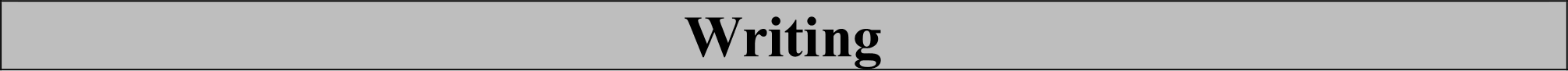 Time: 30 minutes. 10 pointsWrite about your dream town. Use 50-100 words. Try to be original.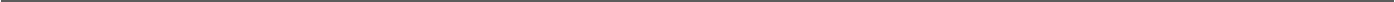 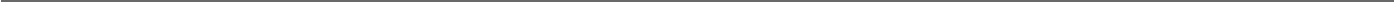 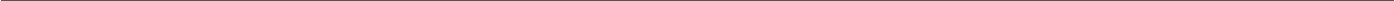 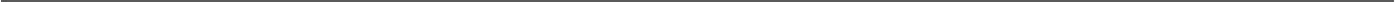 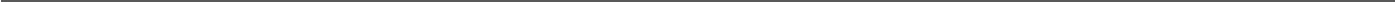 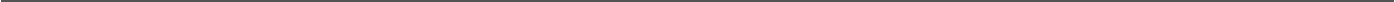 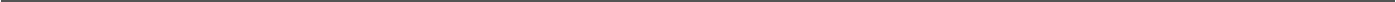 7Sarah's first question is about what type of books Charlie likesreading.TrueFalse8Sarah asks Charlie to name three types of books that he likes.TrueFalse9Charlie likes science fiction, romance and Westerns.TrueFalse10Charlie spends about $50 a month on books.TrueFalse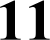 Charlie also buys books from his friends.TrueFalse12Charlie buys books from the internet.TrueFalse13Charlie went to The Regal Bookstore last week.TrueFalse11A)inB)onC)atD)to12A)likedB)is likingC)likesD)like13A)to walkB)walkedC)walkD)walking14A)himB)herC)themD)it15A)atB)inC)onD)over16A)inB)onC)atD)to17A)goesB)is goingC)wentD)go18A)usB)theirsC)themD)their19A)unclesB)uncle’sC)uncleD)uncles’20A)isB)areC)wasD)were21A)brushB)brushedC)is brushingD)brushing22A)don’tB)doesn’tC)didn’tD)won’tAand other historic placesBwe can practice our French togetherCthe whole four daysDdoing this monthEbut me and MelissaFwhich I received last SaturdayGwe were so coldHMy uncle works thereIthe last time you were hereIbecause I want to workALPACAAlpaca is high in the mountains, so it’s cool in summer and covered in snow in winter. It’s a popular skiing resort with local people — many families in the capital have holiday homes here — and in the summer people come here to walk, climb, ride horses, and use the beautiful new sports centre, which has excellent facilities for children as well as adults. But Alpaca is a quiet resort — most foreign tourists  go to bigger, more famous (and more expensive!) places across the valley. Let’s hope they stay there!BAYVILLEBayville is three km of hotels and bars with a sandy beach in front — and it has its own international airport! During the day, everyone’s on the beach sunbathing, or in the water swimming, sailing, fishing and doing all kinds of water-sports — prices are reasonable, and you can have lessons, too. After dark, the bars, restaurants, clubs and discos take over until four or five in the morning: if you want to escape the music, you’ll have to leave town!And sleeping? Well, if you’re 18—25, who wants to sleep?CASTILLAWherever  you are in Castilla, you can see the old castle, on the hill in the centre of town. With its long history and its fascinating museum, the castle has visitors from all over theworld. June is the time of the Beethoven Festival, and is especially busy, but even in winter most hotels are full.The town also has several art galleries, a food market, and some of the best restaurants in the region. All this isn’t cheap, of course, especially if you stay in the 5-star Castilla Hotel. But if you have enough money, you should go.